Welcome back everyone to a new school term and we hope you all had an enjoyable holiday.Student absencesJust a reminder that if you child is absent from school for any reason please send in a written note explaining the dates for which your child was absent and the reason for their absence.  Parents’ Association Starting a new year, we are endeavouring to have more active school community, involving parents and guardians. As a parent/guardian, you play a key role in your child’s education and the Board of Management would welcome the opportunity to support a more formal Parents’ Association in the school. All parents and guardians are members of the Parents’ Association.  In order to commence the process, it has been decided to have a meeting on Thursday 30th January at 8.00pm in the school to have a chat about how best to start the process. Please do come along and remember we are all partners in your child’s education.Many thanks  to all parents/ guardians who supported the Christmas raffle. A total of €500  was raised. We greatly appreciate all of your support and the money will certainly be utilised efficiently. Infant VaccinationsReminder: Junior Infant vaccinations will take place on Tuesday 14th January.School activitiesZumba classesZumba classes will commence for all pupils on  Monday 13th January and will continue for the following 6 weeks. These classes will be taken by Ms Christine Nevin.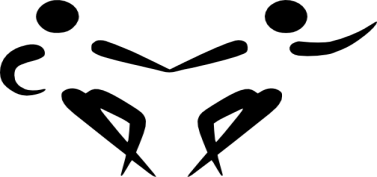 French classesFrench classes will continue each Monday morning for 4th, 5th and 6th classes. Road Safety PresentationOn Tuseday 21st January, all classes will be given a presentation by  Ms Leanne Mullery, a Road Safety Promotional Officer with the Road Safety Authority. Topics covered will be - Walking- Cycling- Travel safety Wellbeing WednesdayAs part of our Social, Personal and Health Education which places a special focus on Health & Wellbeing the following initiative; WELLBEING WEDNESDAYS are commencing. We request parents/guardians to email photos to our Email: stmarys2.ns@gmail.comOr send in a hard copy of your photosOr write/draw an account of what your family did togetherOur next Wellbeing Wednesday will take place on Wednesday 29th January. We look forward to your creative submissions.School PaymentsThank you to those who have already made payments to the school this year. We will shortly be issuing our January invoice.Board of ManagementThe next meeting of our Board of Management will take place on  Wednesday 5th February in the schoolSchool ClosureThe school will be closed on Thursday 23rd  January to facilitate staff training in the new Primary Language Curriculum.  The school will also have an early closure on Wednesday 5th February at 12.30pm. We apologise for any inconvenience caused and thank you for your cooperation with this matter.Dates for your Diary13, 20, 27 January 3, 10, 24 February- Zumba classesTuesday 14th January- Junior Infant Vaccinations Tuesday 21st January- RSA presentation for all classesThursday 23rd January- School ClosureWednesday 29th January Wellbeing WednesdaysThursday 30th Parents’ Association meeting in the school 8.00pmWednesday 5th February Early closure @ 12.30pmWednesday 5th February Board meetingFriday 14th February- School photos (More details to follow)